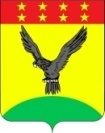 РЕШЕНИЕСОВЕТА БРАТСКОГО СЕЛЬСКОГО ПОСЕЛЕНИЯТИХОРЕЦКОГО РАЙОНА  от___________                                                                                                   № ____поселок БратскийО внесении изменений в решение Совета Братского сельского поселения Тихорецкого района от 14 ноября 2016 года № 118 «Об утверждении Положения о пенсии за выслугу лет отдельным категориям работников Братского сельского поселения Тихорецкого района, лицам, замещавшим муниципальные должности, должности муниципальной службы в Братском сельском поселении Тихорецкого района» Руководствуясь пунктом 5 статьи 1 Федерального Закона                             от 17 декабря 2001 года № 173 «О трудовых пенсиях в Российской Федерации», Совет Братского сельского поселения Тихорецкого района р е ш и л:1.Внести в раздел 3 приложения решения Совета Братского сельского поселения Тихорецкого района от 14 ноября 2016 года № 118 «Об утверждении Положения о пенсии за выслугу лет отдельным категориям работников Братского сельского поселения Тихорецкого района, лицам, замещавшим муниципальные должности, должности муниципальной службы в Братском сельском поселении Тихорецкого района» следующие изменения:1) преамбулу пункта 3.1 изложить в следующей редакции:«Пенсии за выслугу лет устанавливаются и назначаются в твёрдой денежной сумме в следующем порядке:»;2) в подпункте 1 пункта 3.1 слова «40 процентов» заменить словами «три тысячи рублей»; 3) в подпункте 2 пункта 3.1 слова «20 процентов» заменить словами «две тысячи рублей», слова «и увеличиваются на 2 процента за каждый полный год сверх указанного стажа, но не более 30 процентов» исключить.2. Пенсии, назначенные лицам, замещавшим муниципальные должности, должности муниципальной службы до вступления в силу настоящего решения, подлежат перерасчёту по новым правилам исчисления, установленным настоящим решением. 3. Контроль за исполнением настоящего решения возложить на планово-бюджетную комиссию Совета Братского сельского поселения Тихорецкого района (Геджашвили).4.Обнародовать настоящее решение в установленном порядке и разместить  на официальном сайте администрации Братского сельского поселения Тихорецкого района в информационно-телекоммуникационной сети «Интернет».5. Настоящее решение вступает в силу с 1 января 2023 года.Глава Братского сельского поселения Тихорецкого района                                                                                   Р.Г.Толико